Science                FLE Y1/2                   Living things and their habitatsScience                FLE Y1/2                   Living things and their habitatsScience                FLE Y1/2                   Living things and their habitats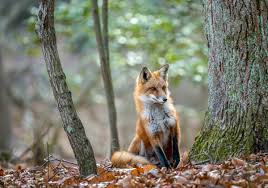 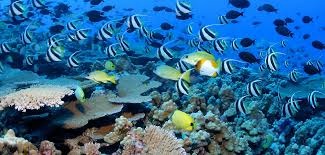 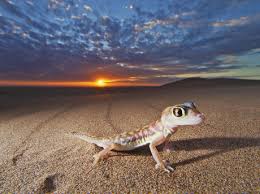 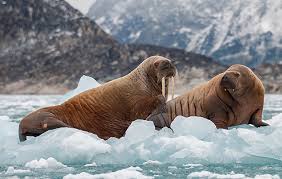 Exciting books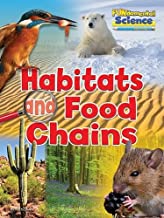 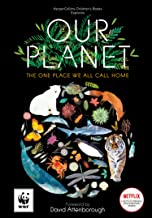 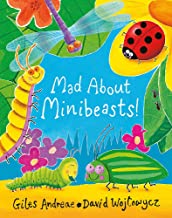 